Úlohy počas samoštúdia na dni 18.05. 2020 – 22.05.2020Trieda: 9. BPredmet: Anglický jazykVyučujúci: V. Koščáková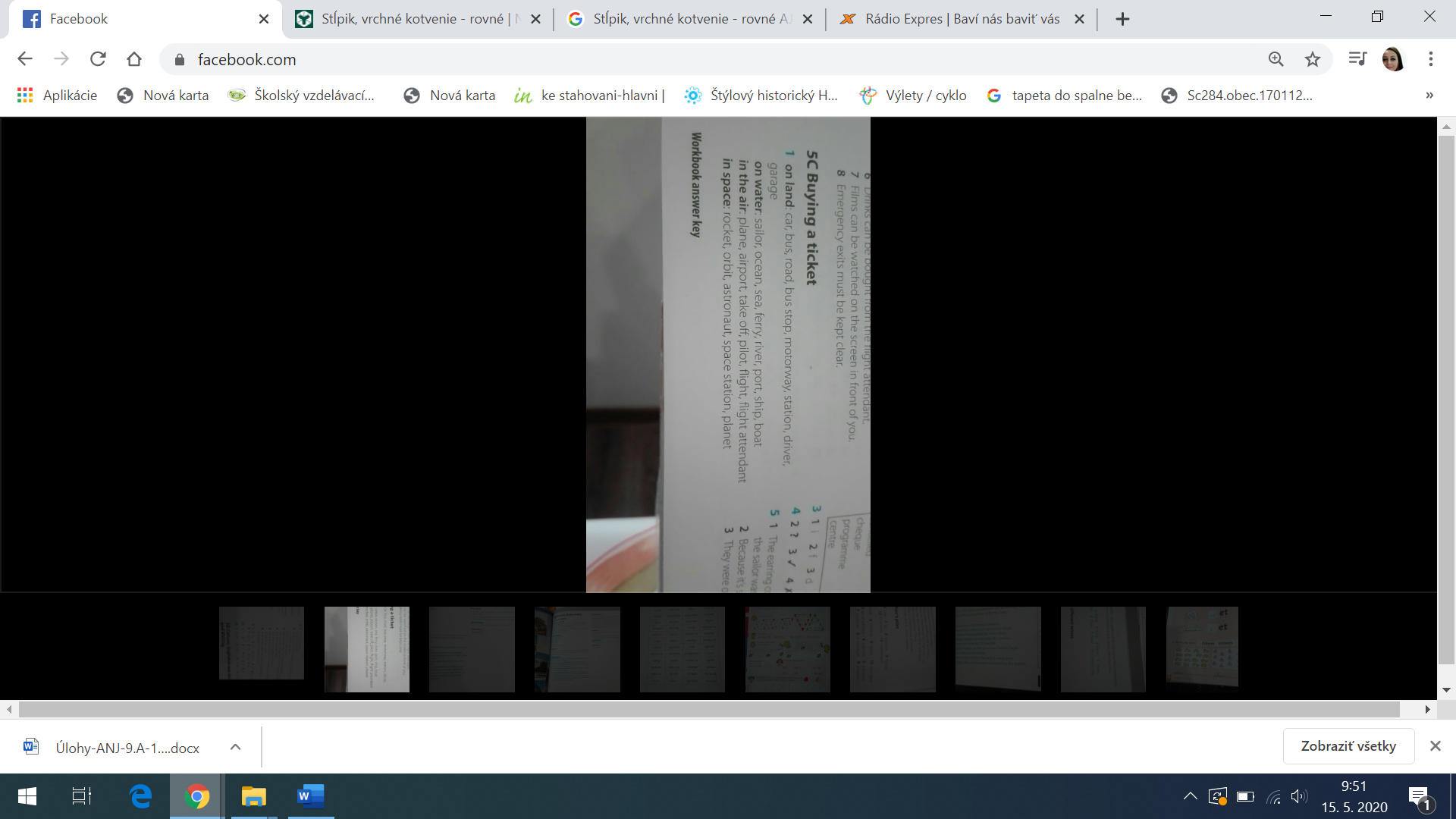 Milí deviataci,v tomto týždni sa opäť zameráme na čítanie s porozumením, keďže gramatiku takto na diaľku je celkom náročné vysvetliť a pochopiť. Budete pracovať s textom The sale of the century vo vašej učebnici a následne k nemu dostanete niekoľko cvičení na vypracovanie. Ako poslednú úlohu uvádzam opäť úlohu z minulého týždňa, video alebo prezentáciu, keďže nie všetci túto úlohu vypracovali. Táto úloha bude oznámkovaná, čiže tí, ktorí ju neurobili majú poslednú šancu. Veľká pochvala patrí tým, ktorí urobili naozaj super videá alebo prezentácie, lebo ste sa s tým naozaj pekne vyhrali a veeeľmi ma potešili Správne riešenia cvičení z minulého týždňa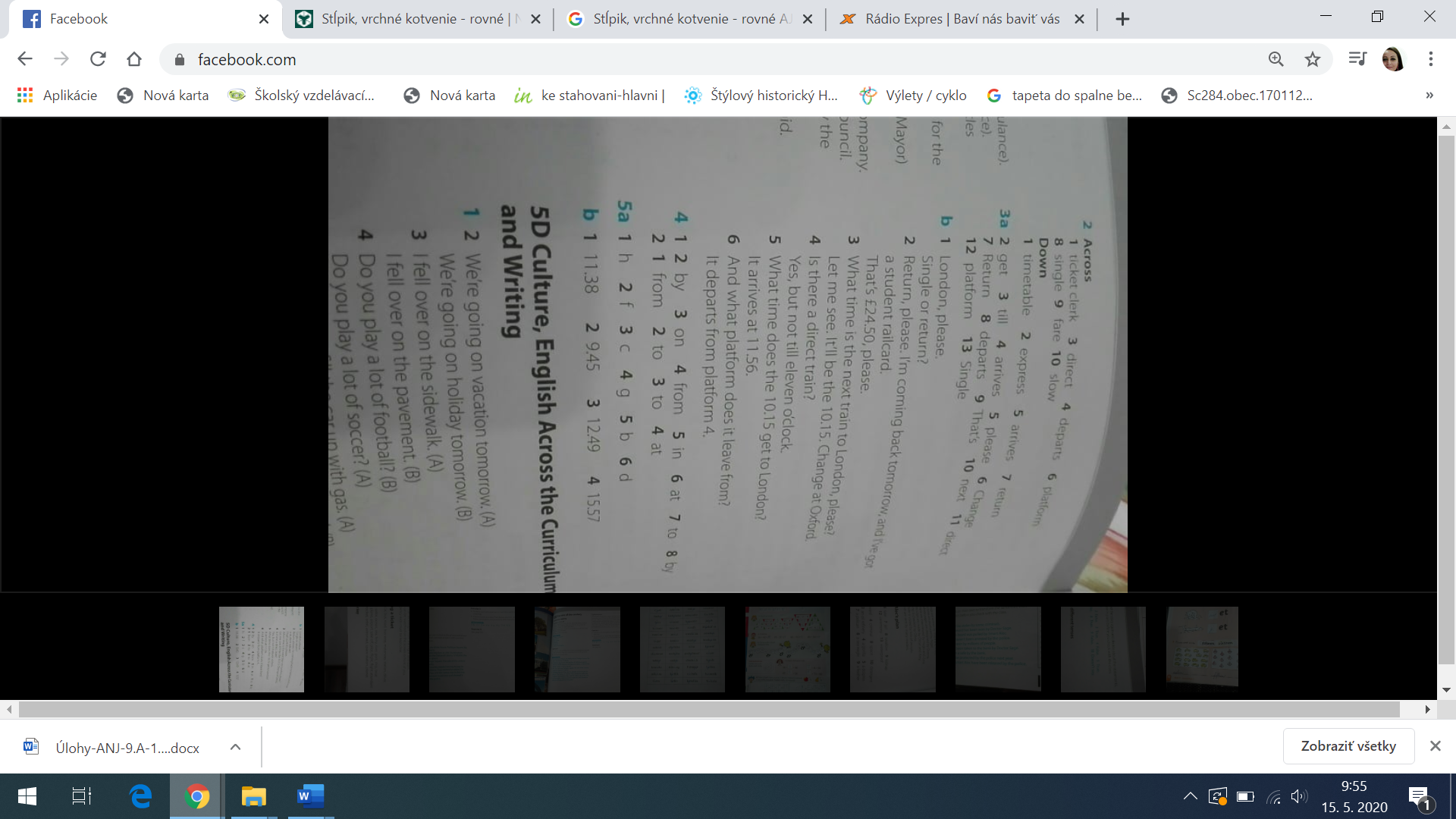 Úloha č. 1: Vypočujte, prečítajte a preložte si text z učebnice na str. 63 The sale of the century. Vypočuť si ho môžete na https://elt.oup.com/student/project/level5/unit05/audio?cc=sk&selLanguage=skÚloha č. 2: učebnica, str. 62/1, 2, 3 * v cvičení č. 1 a 2 stačí napísať správnu odpoveď, nemusíte všetko prepisovať, v cvičení č. 3 prosím spojiť a prepísať, napr. refuse = say noÚloha č. 3 – Vašou poslednou úlohou je natočiť video alebo urobiť prezentáciu na tému MY DAY IN QUARANTINE  (Môj deň v karanténe). Jedna možnosť je, že si časti vášho dňa natočíte a potom spojíte do jedného videa (natočíte ráno, ako si umývate zuby, potom natočíte čo raňajkujete..čo robíte potom počas celého dňa..samozrejme, video by malo byť okomentované v angličtine. Druhá možnosť je, že si urobíte (reálne) fotky z vášho dňa (ako si umývate zuby, raňajkujete, robíte úlohy, pozeráte TV, upratujete...atď) a urobíte z nich prezentáciu, samozrejme tiež s popisom (I get up at 9. I havebreakfast at 9.30....) Video by malo trvať minimálne 1 minútu, prezentácia by mala obsahovať minimálne 10 slidov, výber je na vás  Ste dosť zbehlí vo využívaní mobilov a rôznych aplikácií, filtrov, atď..takže sa môžete prejaviť, kreativite sa medze nekladú  Teším sa veľmi na vaše výtvory Tu je link na inšpiráciu: https://www.youtube.com/watch?v=7Pck6YCINKQ&feature=youtu.be&fbclid=IwAR1C3oMOJqtFn4eHUMTkRuTduHXUcEnI72kY2TarbZMFigAF9UDZ6yF7uLE* odpísané poznámky a vypracované cvičenia mi prosím pošlite cez facebook, edupage alebo mailom na veronikakoscak1989@gmail.com